INDICAÇÃO Nº 3755/2017“Sugere ao Poder Executivo Municipal a construção de uma calçada na rotatória entre a Rua México, Av. Corrifeu de Azevedo Marques e Av. Professora Teresinha A. de Campos, no Bairro Jardim Sartori, neste município.” Excelentíssimo Senhor Prefeito Municipal, Nos termos do Art. 108 do Regimento Interno desta Casa de Leis, dirijo-me a Vossa Excelência para sugerir que, por intermédio do Setor competente, seja realizada a construção de uma calçada na rotatória entre a Rua México, Av. Corrifeu de Azevedo Marques e Av. Professora Teresinha A. de Campos, no Bairro Jardim Sartori, neste município. Justificativa:Munícipes procuraram este vereador solicitando o serviço supracitado. Eles reclamam da falta de uma calçada para facilitar a travessia da rotatória pelos pedestres.  Sendo assim solicitamos o serviço indicado. Plenário “Dr. Tancredo Neves”, em 13 de Abril de 2017.Ducimar de Jesus Cardoso“Kadu Garçom”-Presidente-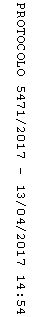 